RESULTADO – TOMADA DE PREÇO023159EM49756HEAPA2O Instituto de Gestão e Humanização – IGH, entidade de direito privado e sem fins lucrativos,classificado como Organização Social, vem tornar público o resultado da Tomada de Preços, com afinalidade de adquirir bens, insumos e serviços para o Av. Diamante, s/n - St. Conde dos Arcos,Aparecida de Goiânia/GO, CEP: 74.969-210, com endereço à Av. Diamante, s/n - St. Conde dosArcos, Aparecida de Goiânia/GO, CEP: 74.969-210.Art. 10º Não se exigirá a publicidade prévia disposta no artigoII. EMERGÊNCIA: Nas compras ou contratações realizadas em caráter de urgência ou emergência,caracterizadas pela ocorrência de fatos inesperados e imprevisíveis, cujo não atendimento imediatoseja mais gravoso, importando em prejuízos ou comprometendo a segurança de pessoas ouequipamentos, reconhecidos pela administração.Bionexo do Brasil LtdaRelatório emitido em 15/09/2023 14:58CompradorIGH - HUAPA - HOSPITAL DE URGÊNCIA DE APARECIDA DE GOIÂNIA (11.858.570/0004-86)AV. DIAMANTE, ESQUINA C/ A RUA MUCURI, SN - JARDIM CONDE DOS ARCOS - APARECIDA DE GOIÂNIA,GO CEP: 74969-210Relação de Itens (Confirmação)Pedido de Cotação : 311160320COTAÇÃO Nº 49756 - MEDICAMENTOS - HEAPA SET/2023Frete PróprioObservações: *PAGAMENTO: Somente a prazo e por meio de depósito em conta PJ do fornecedor. *FRETE: Sóserão aceitas propostas com frete CIF e para entrega no endereço: AV. DIAMANTE, ESQUINA C/ A RUA MUCURI,JARDIM CONDE DOS ARCOS, AP DE GOIÂNIA/GO CEP: 74969210, dia e horário especificado. *CERTIDÕES: AsCertidões Municipal, Estadual de Goiás, Federal, FGTS e Trabalhista devem estar regulares desde a data daemissão da proposta até a data do pagamento. *REGULAMENTO: O processo de compras obedecerá aoRegulamento de Compras do IGH, prevalecendo este em relação a estes termos em caso de divergência.Tipo de Cotação: Cotação EmergencialFornecedor : Todos os FornecedoresData de Confirmação : TodasFornecedorFaturamento MínimoPrazo de EntregaValidade da Proposta Condições de Pagamento Frete ObservaçõesRM Hospitalar LtdaGOIÂNIA - GOThais Novo - null1R$ 150,00001 dias após confirmação18/09/202330 ddlCIFnullrmh.clcn8@gmail.comMais informaçõesProgramaçãode EntregaPreço PreçoUnitário FábricaValorTotalProduto CódigoFabricante Embalagem Fornecedor Comentário JustificativaRent(%) QuantidadeUsuárioEFORTILINJ.DaniellyEvelynPereira DaCruzCLORIDRATODEETILEFRINASOL INJ 10MG/ML 1ML -AMPOLA;1 ao 3 - Nãoatingefaturamento 1,6270 0,0000mínimo.10MG/MLRMHospitalarLtdaR$R$R$331,908016449-(ETILEFRIN)6AMPx1ML,UNIAOQUIMICACAIXAnull204 Ampola015/09/202314:31TotalParcial:R$331,90802204.004.0Total de Itens da Cotação: 1Total de Itens Impressos: 1TotalGeral:R$331,9080Clique aqui para geração de relatório completo com quebra de página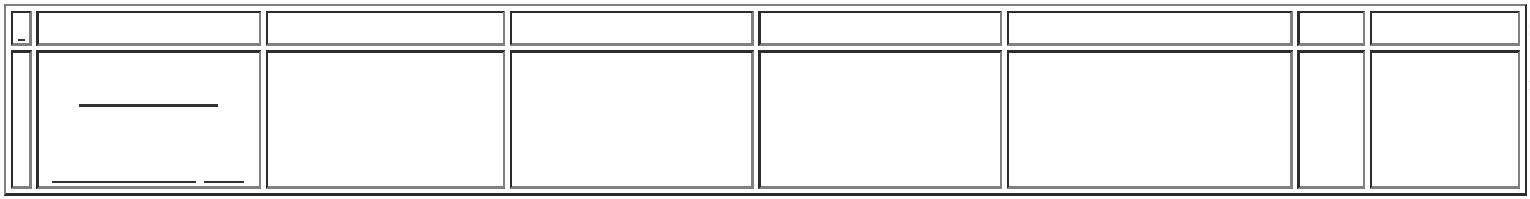 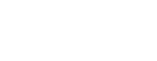 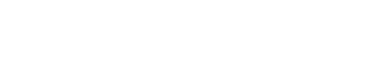 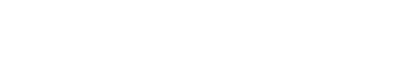 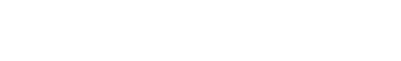 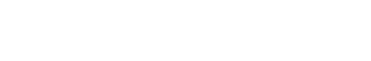 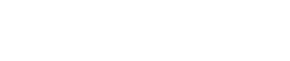 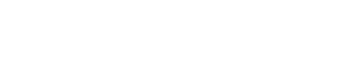 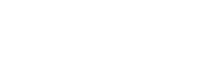 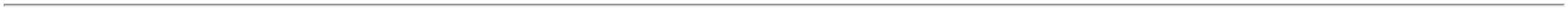 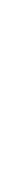 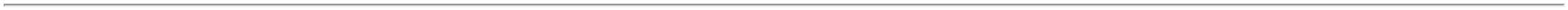 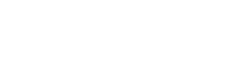 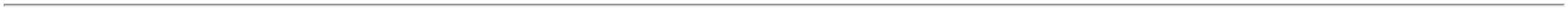 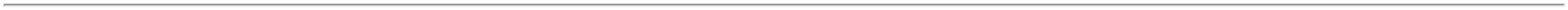 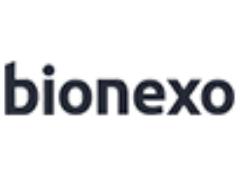 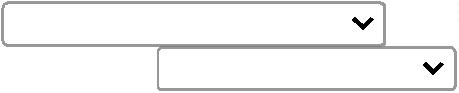 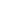 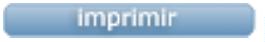 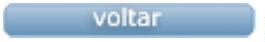 